РЕШЕНИЕ
Глазовской городской Думы
шестого созыва№ 562	28 февраля 2020 годаО назначении публичных слушаний по проекту решения Глазовской городской Думы «О внесении изменений в Устав муниципального образования «Город Глазов» Руководствуясь статьей 28 Федерального закона от 06.10.2003 № 131-ФЗ «Об общих принципах организации местного самоуправления в Российской Федерации», статьей 14 Устава муниципального образования «Город Глазов», Положением «О порядке организации и проведения публичных слушаний на территории муниципального образования «Город Глазов», утвержденным решением Глазовской городской Думы от 02.06.2005 № 447,Глазовская городская Дума решает:1. Вынести прилагаемый проект решения Глазовской городской Думы «О внесении изменений в Устав муниципального образования «Город Глазов» на публичные слушания.2. Публичные слушания провести 17 марта 2020 года в 18.00 часов в помещении, расположенном по адресу: г. Глазов, ул. Динамо, д. 6, зал заседаний Глазовской городской Думы (каб. 235).3. Назначить Управление по обеспечению деятельности Глазовской городской Думы ответственным за подготовку и проведение публичных слушаний.4. Установить, что письменные замечания и предложения, касающиеся проекта муниципального правового акта, вынесенного на публичные слушания, направляются для включения их в протокол публичных слушаний в Глазовскую городскую Думу (427620, г. Глазов, ул. Динамо, д. 6. каб. 232) либо по эл. почте: duma01@glazov-gov.ru с 03.03.2020 по 17.03.2020.5. Проект решения Глазовской городской Думы «О внесении изменений в Устав муниципального образования «Город Глазов», настоящее решение и Порядок учета предложений по проекту новой редакции Устава города Глазова, проекту решения Глазовской городской Думы «О внесении изменений в Устав города Глазова», а также о порядке участия граждан в его обсуждении», утвержденный решением Глазовской городской Думы от 27.02.2006 № 82 подлежат официальному опубликованию.ПредседательГлазовской городской Думы			И.А. Волковгород Глазов«02» марта 2020 годапроектРЕШЕНИЕ
Глазовской городской Думы
шестого созыва№	_____________2020 годаО внесении изменений в Устав муниципального образования «Город Глазов»В целях приведения Устава муниципального образования «Город Глазов» в соответствие с действующим законодательством, руководствуясь Федеральным законом от 06.10.2003 № 131-ФЗ «Об общих принципах организации местного самоуправления в Российской Федерации», Федеральным законом от 01.05.2019 № 87-ФЗ «О внесении изменений в Федеральный закон «Об общих принципах организации местного самоуправления в Российской Федерации», Федеральным законом от 26.07.2019 № 226-ФЗ «О внесении изменений в Основы законодательства Российской Федерации о нотариате и статью 16.1 Федерального закона «Об общих принципах организации местного самоуправления в Российской Федерации», Федеральным законом от 26.07.2019 № 228-ФЗ «О внесении изменений в статью 40 Федерального закона «Об общих принципах организации местного самоуправления в Российской Федерации» и статью 13.1 Федерального закона «О противодействии коррупции», Федеральным законом от 02.08.2019 № 283-ФЗ «О внесении изменений в Градостроительный кодекс Российской Федерации и отдельные законодательные акты Российской Федерации», Уставом муниципального образования «Город Глазов»,Глазовская городская Дума решает:1. Внести в Устав муниципального образования «Город Глазов», принятый решением Городской Думы города Глазова от 30 июня 2005 года № 461 (в ред. решений Глазовской городской Думы от 28.03.2006 № 99, от 12.04.2006 № 112, от 30.08.2006 № 193, от 28.04.2007 № 358, от 31.10.2007 № 435, от 27.02.2008 № 511, от 25.06.2008 № 575, от 04.03.2009 № 692, 30.06.2009 № 758, 03.03.2010 № 861, от 20.12.2010 № 28, от 21.11.2011 № 125, от 27.06.2012 № 201, от 26.09.2012 № 230, от 27.03.2013 № 293, от 30.10.2013 № 374, от 23.04.2014 № 446, от 24.12.2014 № 522, от 29.04.2015 № 557, от 29.07.2015 № 608, от 28.10.2015 № 29, от 28.09.2016 № 169, от 29.03.2017 № 236, от 25.10.2017 № 300, от 31.01.2018 № 326, от 29.08.2018 № 387, от 26.11.2018 № 412, от 28.08.2019 № 501), следующие изменения:1) часть 1 статьи 1изложить в следующей редакции:«1. Полное наименование муниципального образования: муниципальное образование городской округ «Город Глазов» Удмуртской Республики.Сокращенное наименование муниципального образования: город Глазов.Одновременно с наименованием, предусмотренным  абзацем первым настоящей части, допускается использование наименования:- муниципальное образование «Город Глазов».В настоящем Уставе словосочетания «муниципальное образование городской округ «Город Глазов» Удмуртской Республики, муниципальное образование «Город Глазов»  и «город Глазов» применяются в одном значении как полное и сокращенное наименование муниципального образования.»;2) в части 1 статьи 7:а) пункт 26 части после слов «территории, выдача» дополнить словами «градостроительного плана земельного участка, расположенного в границах города Глазова, выдача»;б) пункт 33 после слов «условий для» дополнить словами «развития сельскохозяйственного производства,»;3) часть 1 статьи 7.1 дополнить пунктом 19 следующего содержания:«19) оказание содействия в осуществлении нотариусом приема населения в соответствии с графиком приема населения, утвержденным Нотариальной палатой Удмуртской Республики.»;4) часть 7 статьи 23 дополнить пунктом 12 следующего содержания:«12) в иных случаях, установленных Федеральным законом от 6 октября 2003 года № 131-ФЗ «Об общих принципах организации местного самоуправления в Российской Федерации» и иными федеральными законами.»;5) часть 4.1 статьи 28 изложить в следующей редакции:«4.1. Депутат Глазовской городской Думы должен соблюдать ограничения, запреты, исполнять обязанности, которые установлены Федеральным законом от 25 декабря 2008 года № 273-ФЗ «О противодействии коррупции» и другими федеральными законами. Полномочия депутата Глазовской городской Думы прекращаются досрочно в случае несоблюдения ограничений, запретов, неисполнения обязанностей, установленных Федеральным законом от 25 декабря 2008 года № 273-ФЗ «О противодействии коррупции», Федеральным законом от 3 декабря 2012 года № 230-ФЗ «О контроле за соответствием расходов лиц, замещающих государственные должности, и иных лиц их доходам», Федеральным законом от 7 мая 2013 года № 79-ФЗ «О запрете отдельным категориям лиц открывать и иметь счета (вклады), хранить наличные денежные средства и ценности в иностранных банках, расположенных за пределами территории Российской Федерации, владеть и (или) пользоваться иностранными финансовыми инструментами», если иное не предусмотрено Федеральным законом от 6 октября 2003 года № 131-ФЗ «Об общих принципах организации местного самоуправления в Российской Федерации».»;6) в части 1 статьи 34:а) пункт 10 после слов «публичных сервитутов,» дополнить словами «выдача градостроительного плана земельного участка, расположенного в границах города Глазова,»;б) пункт 33 после слов «условий для» дополнить словами «развития сельскохозяйственного производства,»;в) дополнить пунктом 54 следующего содержания:«54) оказание содействия в осуществлении нотариусом приема населения в соответствии с графиком приема населения, утвержденным Нотариальной палатой Удмуртской Республики.»;7) абзац первый части 5 статьи 40 изложить в следующей редакции: «5. Официальное опубликование решения Глазовской городской Думы осуществляется в газете «Красное знамя», в газете «Калина красная» либо в газете «Глазов мой город» (далее - городская газета) либо в ином средстве массовой информации, учрежденном для официального опубликования муниципальных нормативных правовых актов.».2. Настоящее решение вступает в силу в сроки, установленные федеральным законодательством.3. Направить настоящее решение для государственной регистрации в порядке, установленном действующим законодательством.4. Опубликовать настоящее решение после его регистрации в официальных средствах массовой информации.5. Контроль за исполнением настоящего решения возложить на Главу города Глазова.Глава города Глазова		С.Н. КоноваловПредседатель Глазовской городской Думы 		И.А. Волков город Глазов«______»___________2020 годаГородская Дума муниципального образования «Город Глазов» (Глазовская городская Дума)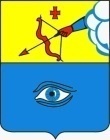 «Глаз кар» муниципал кылдытэтлэн кар Думаез (Глаз кар Дума)